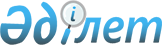 Калинин ауылдық округі ауылдарының көшелеріне атау беру туралыҚостанай облысы Таран ауданы Калинин ауылдық округі әкімінің 2011 жылғы 5 қыркүйектегі № 1 шешімі. Қостанай облысы Таран ауданының Әділет басқармасында 2011 жылғы 5 қазанда № 9-18-143 тіркелді

      Ескерту. Шешімнің мемлекеттік тілдегі тақырыбында және бүкіл мәтін бойынша "селолық", "селосының", "селоларының", "селолары" деген сөздер тиісінше "ауылдық", "ауылының", "ауылдарының", "ауылдары" деген сөздермен ауыстырылды, орыс тіліндегі мәтін өзгермейді - Қостанай облысы Таран ауданы Калинин ауылдық округі әкімінің 17.04.2014 № 1 шешімімен (алғашқы ресми жарияланған күнінен кейін күнтізбелік он күн өткен соң қолданысқа енгізіледі)      "Қазақстан Республикасындағы әкімшілік–аумақтық құрылысы туралы" Қазақстан Республикасының 1993 жылғы 8 желтоқсандағы Заңының 14-бабы 4) тармақшасына, "Қазақстан Республикасындағы жергілікті мемлекеттік басқару және өзін-өзі басқару туралы" Қазақстан Республикасының 2001 жылғы 23 қаңтардағы Заңының 35 бабы 1-тармағына сәйкес, Береговой, Нагорный ауылдары халқының ой-пікірін ескере отырып, Калинин ауылдық округінің әкімі ШЕШТІ:



      1. Калинин ауылдық округі Береговой ауылының атаусыз көшелеріне атаулар берілсін:

      1) № 1 атаусыз көшесіне – Дорожная көшесі;

      2) № 2 атаусыз көшесіне – Московская көшесі;

      3) № 3 атаусыз көшесіне – Комсомольская көшесі;

      4) № 4 атаусыз көшесіне - Горький көшесі;

      5) № 5 атаусыз көшесіне – Целинная көшесі;

      6) № 6 атаусыз көшесіне – Набережная көшесі;

      7) № 7 атаусыз көшесіне – Пионерская көшесі;

      8) № 8 атаусыз көшесіне – Степная көшесі;

      9) № 9 атаусыз көшесіне – Первомайская көшесі;

      10) № 10 атаусыз көшесіне – Садовая көшесі;

      11) № 11 атаусыз көшесіне – Молодежная көшесі;

      12) № 12 атаусыз көшесіне – Сельская көшесі;

      13) № 13 атаусыз көшесіне – Жуков көшесі;

      14) № 14 атаусыз көшесіне – Абай көшесі;

      15) № 15 атаусыз көшесіне – Рабочая көшесі;

      16) № 16 атаусыз көшесіне – Промышленная зона көшесі.



      2. Калинин ауылдық округі Нагорный ауылының атаусыз көшелеріне атаулар берілсін:

      1) № 1 атаусыз көшесіне – Дощанов көшесі;

      2) № 2 атаусыз көшесіне – Сельская көшесі;

      3) № 3 атаусыз көшесіне – Молодежная көшесі;

      4) № 4 атаусыз көшесіне – Рабочая көшесі;

      5) № 5 атаусыз көшесіне – Механизаторлар көшесі;

      6) № 6 атаусыз көшесіне – Промышленная зона көшесі.

      3. Осы шешім алғаш ресми жарияланғаннан кейін күнтізбелік он күн өткен соң қолданысқа енгізіледі.      Калинин ауылдық

      округінің әкімі                            Т. Бисембаев
					© 2012. Қазақстан Республикасы Әділет министрлігінің «Қазақстан Республикасының Заңнама және құқықтық ақпарат институты» ШЖҚ РМК
				